Муниципальное автономное образовательное учреждение дополнительного образования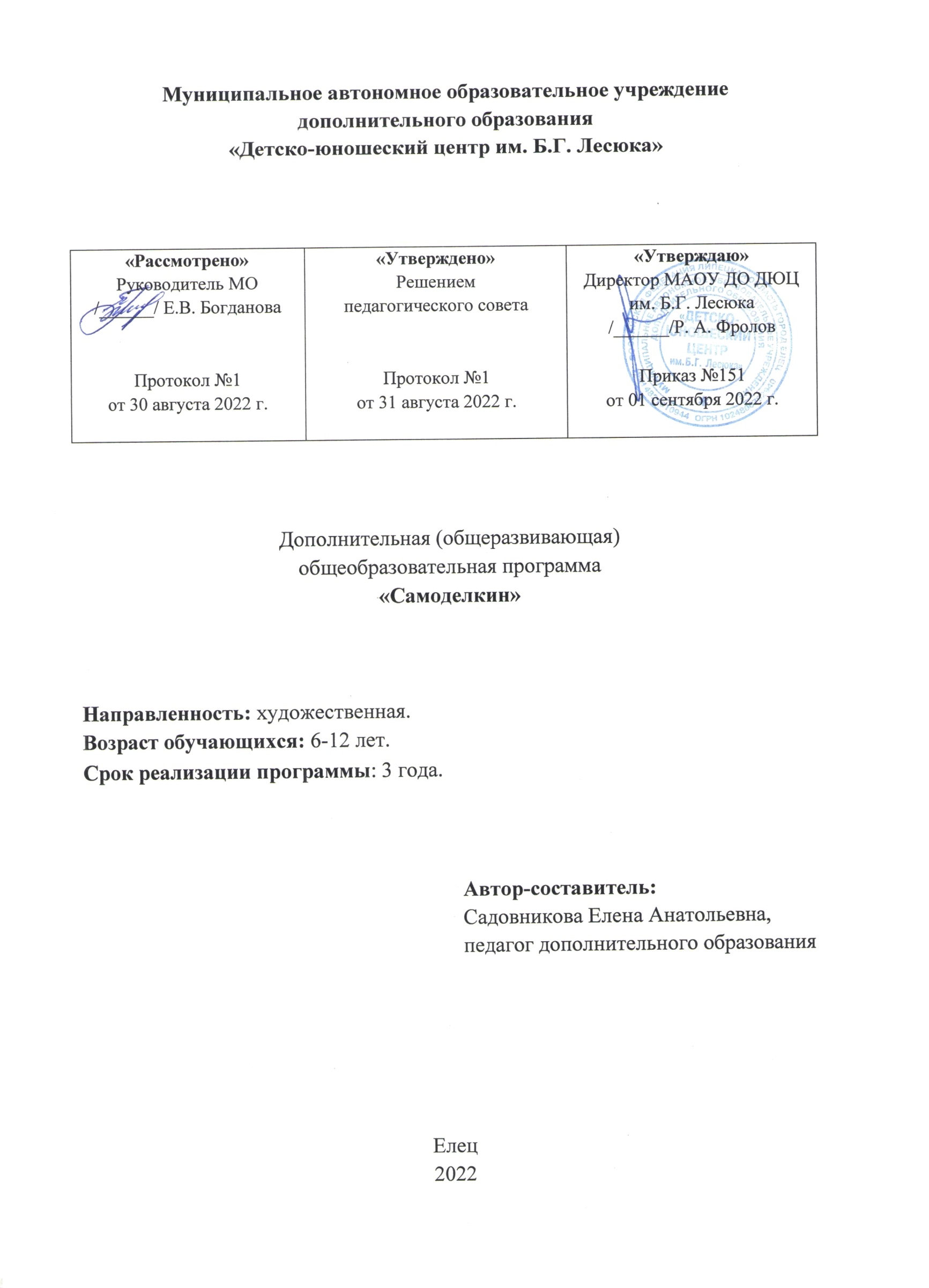 «Детско-юношеский центр им. Б.Г. Лесюка»Дополнительная (общеразвивающая) общеобразовательная программа«Самоделкин»Направленность: художественная.Возраст обучающихся: 6-12 лет.Срок реализации программы: 3 года.Автор-составитель:Садовникова Елена Анатольевна, педагог дополнительного образованияЕлец2022СодержаниеПояснительная записка. Календарный учебный график. Учебный план.  Содержание программы. Оценочные и методические материалы (методические обеспечение программы).Список литературы. Рабочая программа первого года обучения 1 группы.Рабочая программа второго года обучения 2 группы.Рабочая программа третьего года обучения 3 группы.Рабочая программа третьего года обучения 4 группы.Рабочая программа третьего года обучения 5 группы.Пояснительная записка.Дополнительная (общеразвивающая) общеобразовательная программа «Самоделкин» разработана согласно требованиям Локального акта «Положение о структуре, порядке разработки и утверждения дополнительных (общеразвивающих) общеобразовательных программ в МАОУ ДО «Детско-юношеский центр им. Б.Г. Лесюка».Программа «Самоделкин» имеет художественную направленность, освоение программного материала способствует развитию творческих способностей обучающихся средствами декоративно-прикладного искусства.Программа «Самоделкин» знакомит детей с разнообразием природного сырья, раскрывает его богатство и эстетический смысл. В процессе занятий художественным трудом развиваются художественно-творческие способности и положительно-эмоциональное восприятие окружающего мира.Также развиваются творческие задатки, мелкая моторика пальцев рук.Данный вид деятельности в своих трудах освещали следующие авторы:И.Черныш (Основы художественного ремесла);М.Нагибина (ткань, бумага);В.Горичева (тесто, глина) и т.д.Актуальность и новизна данной программы состоит в её универсальности, поскольку решает в комплексе задачи обучения и воспитания, она представляет собой достаточно удачный и педагогически целесообразный вариант систематизации наиболее распространенных материалов и технологий работы с ними.Занятия включают в себя теоретическую и практическую части, проводимые в индивидуальных и коллективных формах работы, а также игровые моменты, конкурсы, викторины, выставки, лекции и беседы на различные темы. Для формирования общей культуры и развития способности к эстетическому самовыражению рекомендуется посещение выставочных залов художественного и прикладного творчества. Обучение самостоятельному оформлению выставок изделий способствует развитию гибкости и оригинальности мышления, художественной интуиции.Цели и задачи программы.Основная цель – создание условий для самореализации личности ребёнка в процессе приобщения к творчеству и декоративно-прикладному искусству.В процессе работы по программе «Самоделкин» решаются следующие задачи:приобщать учащихся к творчеству и различным видам декоративно-прикладного искусства;формировать умения и навыки пользования различными инструментами;познакомить с видами и свойствами различных материалов (бумага, картон, ткань, природный материал, бисер, шерсть, атласные ленты и т.д.);обучить технологиям работы с различными материалами;учить изготавливать поделки, сувениры, игрушки своими руками;вырабатывать умение доводить начатое до конца, прививать основы культуры труда и аккуратность;развивать творческий потенциал обучающихся;формировать умение планировать работу и самостоятельно контролировать её поэтапное выполнение;воспитывать трудолюбие, усидчивость, настойчивость;воспитывать эстетический и художественный вкус обучающихся;пробуждать интерес и уважительное отношение к народным традициям и обычаям;воспитывать нравственные качества обучающихся.Ожидаемые результаты.Личностные:формирование целостного, социально ориентированного взгляда на мир в его органичном единстве;формирование любви к природе и бережного отношения к ней;формирование установки на здоровый образ жизни;наличие мотивации к творческому труду, работе на результат;развитие доброжелательности, эмоционально-нравственной отзывчивости, понимания и сопереживания чувствам других людей.Метапредметные (освоенные детьми универсальные учебные действия):освоение способов решения проблем творческого и поискового характера;овладение умением творческого видения, т.е. умением сравнивать, анализировать, выделять главное, обобщать;осознанное стремление к освоению новых знаний и умений, к достижению более высоких и оригинальных результатов.Коммуникативные:готовность слушать собеседника и вести диалог;умение формулировать собственное мнение и позицию.Предметные:Обучающиеся должны:соблюдать правила техники безопасности;знать правила организации рабочего места;заготавливать и обрабатывать природный материал;правильно и самостоятельно подготавливать материал к работе;правильно сочетать цвета в аппликациях, композициях, панно;использовать вспомогательный материал в работе;изготавливать плоские композиции;правильно и последовательно выполнять работу;добиваться высокого качества изготовления работ.Срок реализации программы: 3 года, 36 учебных недель (36 учебных недель в год).Условия реализации программы:Обучаться по данной программе могут все желающие дети 6-12 лет.  Всего в объединении 5 групп обучающихся. Группа №1 первого года обучения занимается 1 раз в неделю по 3 часа. Группы №2 второго года обучения занимаются 1 раз в неделю по 3 часа. Группа №3, №4, №5 третьего года обучения занимаются 1 раз в неделю по 3 часа. Формы организации занятий:познавательная деятельность (лекции, познавательные игры, экскурсии, викторины и т. д.);ценностно-ориентированная деятельность (беседы, дискуссии, практикумы и т. д.);свободное общение (огоньки, вечера отдыха и т. д.);общественная деятельность (встречи с интересными людьми, трудовые десанты и т. д.).Календарный учебный график.Начало учебного года - 1 сентября.Окончание учебного года – 31 мая.Учебный план.3.1. Первый год обучения.3.2. Второй год обучения.3.3. Третий год обучения.Содержание программы.4.1. Первый год обучения.Вводное занятие.Знакомство с детьми. Содержание работы. Права и обязанности обучающихся. Правила техники безопасности. Правила пользования инструментами и приспособлениями. Правила поведения на занятиях. Демонстрация изделий, выполненных обучающимися.Моделирование из бумаги, картона. Аппликации.Диагностика уровня ЗУН обучающихся, проверка их готовности к занятиям.Аппликация. Аппликации по образцу и составление собственных композиций. Свойства бумаги. Виды бумаги и уместность её применения для конкретных поделок.Аппликации из геометрических фигур.Аппликации из простейших фигур: треугольник, квадрат, прямоугольник, овал, круг. Вырезание и вырывание фигур из бумаги. Обучение созданию ярких образов из материала. Составление композиций.Аппликации из салфеток. Технология подготовки салфеток к работе. Выбор сюжета для аппликации. Творческое экспериментирование – поиск выразительных средств для передачи характерных особенностей образа (пушистой, мягкой формы). Создание объёмных фигурных образов. Составление панно.Аппликации из ладошек. Просмотр работ в этой технике. Основные приёмы работы. Подготовка заготовок – ладошек, основы, фона, рамочки. Техника безопасности. Сборка в единую композицию.Аппликация по готовым шаблонам. Просмотр готовых работ. Выбор сюжета. Перевод шаблонов на цветную бумагу. Понятие чувства цвета, композиции. Составление композиций.Оригами. Термины.  Приёмы складывания. Условные обозначения. Изготовление квадрата из прямоугольного листа. Понятие «базовой формы». Графическая грамота. Виды складок. Самоделки из бумаги на основе базовых форм.Промежуточный контроль. Контрольные задания. Выставка работ.Работы – сувениры.Ознакомление с готовыми образцами. Способы изготовления сувениров из бумаги, картона. Изготовление поздравительных открыток, сувениров, ёлочных украшений, панно и т.д. Декорирование работ.Беседы, викторины, праздники. Подготовка к конкурсам и выставкам.Беседа «Осторожно, дорога!» Изготовление поделки «Светофор». Подготовка к конкурсу «Дорога глазами детей».Беседа о здоровом образе жизни. Викторина «Я выбираю ЗОЖ». Изготовление покетмода по теме.Беседа на противопожарную тему «Человеку друг огонь, только ты его не тронь!». Выполнение поделки.Творческие концерты, викторины, конкурсы, игры, мероприятия.Текущий контроль.Подведение итогов учебного года, тестирование.4.2. Второй год обучения.Вводное занятие.Содержание работы. Права и обязанности обучающихся. Правила техники безопасности. Правила пользования инструментами и приспособлениями. Правила поведения на занятиях. Демонстрация изделий, выполненных обучающимися.Природный материал.Сбор и хранение природного материала. Экология родного края. Правила поведения в природе. Приемы первичной обработки.Практическая часть. Заготовка листьев, цветов, семян, веток, хвои, мха и т.д. Распределение на хранение.Флористика. Понятие «флористика», «аппликация», «панно». Композиция, орнамент. Изготовление панно из природного материала. Оформление рамки.Яичная скорлупа. Подготовка материала. Составление рисунка. Контурная аппликация. Декоративность материала. Окрашивание.Моделирование из бумаги, картона. Аппликации.Обрывная аппликация. Знакомство с композицией, правилами построения и распределения рисунка. Сочетание цветов. Выбор фона. Контурная аппликация.Оригами. Термины, принятые в оригами. Условные обозначения. Виды складок. Работа с инструкционными картами. Модульное оригами.Конструирование из картона. Картон и его свойства. Использование в работе трафаретов, шаблонов. Виды соединений деталей из картона. Поделки из плоских деталей.Промежуточный контроль. Контрольные задания. Выставка работ.Ниточная страна.Организация рабочего места. Виды ниток. Техники аппликаций. Общие этапы изготовления помпонов.Выполнение эскизов. Изготовление аппликации из нитяной крошки. Игрушки из помпонов. Порядок выполнения.Работы – сувениры.Ознакомление с готовыми образцами. Способы изготовления сувениров из бумаги и картона, ткани, природных материалов.Беседы, викторины, праздники. Подготовка к конкурсам и выставкам.Экскурсия «Ходит осень в нашем парке».Информационный час «Будь добрым, человечным к бабушкам и дедушкам». Изготовление подарков.Новогодний праздник. «Хорошо, что каждый год к нам приходит Новый год».Квест «Веселый этикет».Информационный час «День Земли». Аппликация «Береги планету». Праздник «Ура, каникулы!».Текущий контроль.Подведение итогов учебного года, выполнение творческих заданий.4.3. Третий год обучения.Вводное занятие.Встреча старых друзей. Программа. Содержание работы. Права и обязанности обучающихся. Правила техники безопасности. Демонстрация изделий, выполненных обучающимися.Природный материал.Сбор и хранение природного материала. Экология родного края. Правила поведения в природе. Приемы первичной обработки.Практическая часть. Заготовка листьев, цветов, семян, веток, хвои, мха и т.д. Распределение на хранение.Флористика. Понятия «флористика», «аппликация», «панно». Композиция, орнамент.Практическая часть. Изготовление панно из растительных материалов.Яичная скорлупа. Виды и свойства. Виды аппликации из яичной скорлупы. Технология выполнения. Экономное расходование материалов.Практическая часть. Подготовка стеблей. Перевод рисунка на кальку. Изготовление деталей. Составление композиций и оформление изделия.Моделирование из бумаги, картона, гофрированной бумаги.Свойства бумаги. Беседы: «Из чего делают бумагу?». Ознакомление с новыми техниками работы с бумагой. Ассамбляж – техника родственная коллажу, но использующая объёмные детали или целые предметы, аппликативно скомпонованные на плоскости как картина. Квиллинг (бумагокручение) – искусство изготовления плоских и объемных композиций из скрученных в спиральки длинных и узких полосок бумаги.Бумажный туннель – это техника рукоделия, изделия изготавливаются из бумаги, по принципу вырезания и многослойности.Практическая часть. Самоделки из бумаги. Аппликации из полосок цветной бумаги. Конструирование. Поделки в технике 3Д.Промежуточный контроль. Контрольные задания. Выставка работ.Мягкая игрушка.Подбор ткани. Виды швов. Работы с выкройками.Практическая часть. Раскрой. Изготовление игольницы из фетра. Изготовление обереговой куклы «Конь». Наполнение. Отделочные работы.Солёное тесто.Материалы. Общие этапы изготовления и обработки: приготовление, сушка, раскрашивание, лакирование.Практическая часть. Изготовление мелких орнаментальных деталей. Порядок выполнения. Составление композиций.Работы – сувениры.Ознакомление с готовыми образцами. Способы изготовления сувениров из бумаги, картона, ткани, природного материала.Практическая часть. Изготовление поздравительных открыток, ёлочных украшений, сувениров и панно.Беседы, викторины, праздники. Подготовка к конкурсам и выставкам.Экскурсия «Шепот листьев».Викторина «Знайте правила движения, как таблицу умножения». Изготовление светофора в технике айрис фолдинг.Презентация «Знает каждый гражданин этот номер 101,01». Правила обращения с огнем.Устный журнал «Первый старт», посвященный Дню космонавтики. Праздник «Ура, каникулы!».Итоговый контроль.Подведение итогов учебного года, тестирование. Выставка работ.Оценочные и методические материалы.Контроль достижения результатов обучения проводится как в течение учебного года (промежуточный контроль), так и в конце курса (итоговый контроль). Используются следующие методы контроля:промежуточный контроль: контрольные задания и выставка работ;итоговый контроль: тестирование.ТЕСТ №1Фамилия, имя_____________________________    Дата  _______________      Выбери верные  варианты ответов.1. Помогают размечать и измерять:А) линейка;Б) стека;В) шаблон;Г) трафарет.2. Умеет намазывать клей:А) линейка;Б) кисточка;В) ластик.3. Умеет резать:А) карандаш;Б) ножницы;В) иголка;Г) стека.4. Если обе половинки детали одинаковые, их называют:А) симметричные;Б) выпуклые;В) гофрированные.5. Изображение выполняется из отдельных кусочков:А) аппликация;Б) мозаика;В) оригами.6. Делать гармошку из одинаковых складочек, складывая, отгибая одинаковые полоски:А) гофрировать;Б) вырезать.7. Бумага – это:А) материал;Б) инструмент;В) приспособление.8. Выбери инструменты при работе с бумагой:А) ножницы;Б) игла;В) линейка;Г) карандаш.9. На какую сторону наносят клей?А) лицевую;Б) изнаночную.10. Как нужно располагать шаблоны на бумаге?А) поближе к краю и друг к другу;Б) посередине листа бумаги;В) не имеет значения.11. Как нужно оставлять ножницы на столе? А) с закрытыми  лезвиями;Б) с открытыми  лезвиями;В) не имеет значения.12. Как правильно передавать ножницы? А) кольцами вперёд;Б) кольцами к себе;В) с раскрытыми лезвиями.ТЕСТ №2Фамилия, имя_____________________________    Дата  _______________      Выбери верные  варианты ответов.1. Что из чего сделано:1) матрешка               1) ткань2) кувшин                  2) металл3) платье                    3) дерево4) ножницы               4) глина2. Каков порядок выполнения аппликации из листьев?А) приклей;Б) нарисуй эскиз;В) составь композицию;Г) подбери материалы;Д) закрой листом бумаги и положи сверху груз.3. Как называется складывание частей изображения на листе бумаги?А) эскиз;Б) аппликация;В) композиция.4. Выбери инструменты при работе с бумагой:А) ножницы;Б) игла;В) линейка;Г) карандаш.5. Для чего нужен шаблон?А) чтобы получить много одинаковых деталей;Б) чтобы получить одну деталь.6. Работать – это значит:А) трудиться, выполнять дело, создавать что-либо;Б) играть;В) трудиться и играть;Г) спать.7. Выбери орудия труда (инструменты):А) молоток;Б) ножницы;В) бумага;Г) лопата;Д) игла.8. Что нельзя делать при работе с ножницами?А) держать ножницы острыми концами вниз;Б) оставлять их на столе с раскрытыми лезвиями;В) передавать их закрытыми кольцами вперед;Г) пальцы левой руки держать близко к лезвию;Д) хранить ножницы после работы в футляре.9. Что такое фон?А) основной цвет бумаги, на который приклеиваются детали композиции;Б) цветовая гамма.10. В каком порядке выполняют аппликацию?А) вырежи;Б) разметь детали;В) приклей.11. Для чего нужен подкладной лист?А) для удобства;Б) чтобы не пачкать стол.ТЕСТ №3Фамилия, имя_____________________________    Дата  _______________      Выбери верные  варианты ответов.1. Продолжи пословицу: «Не боги горшки обжигают, а ...»А) ... мастера;Б) ... печи;В) ... солнце.2.Выбери правила безопасной работы с иглой и булавками:А) храни в игольнице;Б) вкладывай в одежду;В) не бери в рот;Г) не подноси близко к глазам.3. Выбери, кто работает с тканью:А) швея;Б) архитектор;В) повар.4. Как называется складывание частей изображения на листе бумаги?А) эскиз;Б) композиция;В) аппликация.5. Образец, по которому изготавливают изделия, одинаковые по форме и размеру:А) шаблон;Б) эскиз;В) разметка.6. Подчеркни правильные утверждения. Безопасность работы с иглой требует:А) хранить иглу в игольнице;Б) брать игру в рот;В) передавать иглу только в игольнице;Г) втыкать иглу в одежду.7. Установите правильную последовательность выполнения изделия в технике аппликации: Наклеить на фон. Составить композицию. Разметить детали по шаблону. Вырезать детали.8. Перед вами правила безопасной работы с одним из часто используемых в работе инструментов:Этот инструмент нельзя оставлять на столе, втыкать в одежду, во время работы с ним нельзя отвлекаться, хранить его нужно вместе с нитью. Назовите этот инструмент: ___________________Материально-техническое обеспечение программы.Оборудование: учебный класс, соответствующий санитарно-гигиеническим и противопожарным требованиям; столы, стулья, стеллажи для хранения материалов, инструментов.Инструменты и материалы: ножницы, линейка, циркуль, стеки, клей (различные виды), картон, цветная бумага, пластилин, природные материалы.Список литературы.6.1. Список используемой литературы.Быстрицкая А. Бумажная филигрань. – М., «АЙРИС – пресс», 2007.Горичева В.С., Филиппова Т.В. Мы наклеим на листок… - Ярославль, «Академия развития», 2001.Демина И.Г. Подарки из природных материалов. – Смоленск, «РУСИЧ», 2001.Кравченко А.С. Самоделки из бумаги. – М., Лирус, 1995.Кард В. Петров С. Сказки из пластилина.- С. – Петербург «Валери СПб», 2019.Ляукина М. Бисер. – М., Дрофа – Плюс, 2005.Ляукина М. Бисер. – АСТ, Пресс-книга, 2001.Новикова И.В. 100 поделок из природного материала. – Ярославль, «Академия развития», 2004.Соленое тесто. – М., «Эксмо», 2003.Фигурки из бисера. Культура и традиции, 2001.6.2. Список рекомендуемой литературы.Богуславская Н.Е. Веселый этикет. – «АРГО», 2018.Самоделки из бумаги. М. «ЛИРУС», 2015.Сержантова Т.Б. 100 праздничных моделей оригами. М. «АЙРИС – пресс», 2016.Серия книг «Поделки своими руками» - АСТ Пресс, 2014.Чернова Г.Н. Чудеса из солёного теста. – М.: АРТ, 2005.6.3. Электронные ресурсы.stranamasterov.rustrana Mam.rusdelaysam.rutvorchestvaidei.ruakademiyatvorchestva.ruМуниципальное автономное образовательное учреждение дополнительного образования «Детско-юношеский центр им. Б.Г. Лесюка»РАБОЧАЯ ПРОГРАММАк дополнительной (общеразвивающей) общеобразовательной программе «Самоделкин»Возраст обучающихся: 6-12 лет.Год обучения: 1 год.Группа №1.Автор-составитель:Садовникова Елена Анатольевна,педагог дополнительного образования2022-2023 учебный годСодержаниеПояснительная записка.Календарно-тематическое планирование.1. Пояснительная записка.Цели и задачи программы.Цель программы «Самоделкин» - создание условий для самореализации личности ребёнка в процессе приобщения к творчеству и декоративно-прикладному искусству.Задачи:обучающие:приобщение детей к декоративно-прикладному искусству;обучение основам рисунка, живописи, композиции, лепки;формирование начальных знаний по истории народных промыслов;развивающие:развитие творческого потенциала ребенка;развитие образного мышления, воображения, фантазии детей;развитие эстетического и художественного вкуса;воспитательные:воспитание трудолюбия и уважительного отношения к труду;формирование умения видеть и ценить прекрасное в окружающем мире;практико-ориентированные:обучение приемам обработки различных материалов: бумаги, картона, салфетки и т.д.;обучение работе с различными приспособлениями и инструментами.Количество часов, отводимых на освоение программы:Занятия проводятся 1 раз в неделю по 3 часа (36 учебных недель).3 часа в неделю, 108 часов в год.Ожидаемые результаты.Личностные:формирование любви к природе и бережного отношения к ней;формирование установки на здоровый образ жизни;развитие доброжелательности, эмоционально-нравственной отзывчивости, понимания и сопереживания чувствам других людей.Метапредметные (освоенные детьми универсальные учебные действия):освоение способов решения проблем творческого и поискового характера;умение планировать и грамотно осуществлять учебные действия в соответствии с поставленной задачей.Коммуникативные:готовность слушать собеседника и вести диалог;умение формулировать собственное мнение и позицию.Предметные:Обучающиеся должны:- знать, что такое декоративно-прикладное творчество;- различать виды декоративно-прикладного творчества;- знать основы цветоведения и композиции;- знать свойства бумаги, разновидности бумаги;- уметь использовать материалы и инструменты при работе с бумагой;- знать технику безопасности при работе с материалами и инструментами;- знать технологию изготовления панно и объемных изделий;- уметь работать с цветом, правильно составлять  композиции.2. Календарно – тематическое планирование.Муниципальное автономное образовательное учреждение дополнительного образования «Детско-юношеский центр им. Б.Г. Лесюка»РАБОЧАЯ ПРОГРАММАк дополнительной (общеразвивающей) общеобразовательной программе «Самоделкин»Возраст обучающихся: 6-12 лет.Год обучения: 2 год.Группа №2.Автор-составитель:Садовникова Елена Анатольевна,педагог дополнительного образования2022-2023 учебный годСодержаниеПояснительная записка.Календарно-тематическое планирование.Пояснительная записка.Цели и задачи программы.Цель программы «Самоделкин» - создание условий для самореализации личности ребенка, формирования его духовно-нравственного, социального, интеллектуального развития.Задачи:обучающие:приобщение детей к декоративно-прикладному искусству;формирование знаний по истории народных промыслов;воспитание интереса и любви к декоративно-прикладной работе, изобразительному искусству, народному искусству родного края;развивающие:развитие творческого потенциала ребенка;развитие образного мышления, воображения, фантазии детей;развитие зрительной памяти и пространственных представлений;развитие эстетического и художественного вкуса;воспитательные:воспитание трудолюбия и уважительного отношения к труду;формирование умения видеть и ценить прекрасное в окружающем мире;формирование культуры общения детей в процессе труда, чувство коллективизма;практико-ориентированные:обучение приемам обработки различных материалов: бумаги, картона, ниток, природного материала и т.д.;обучение работе с различными приспособлениями и инструментами;обучение приемам и правилам декорирования изделий.Количество часов, отводимых на освоение программы.Занятия проводятся 1 раз в неделю по 3 часа (36 учебных недель).3 часа в неделю, 108 часов в год.Ожидаемые результаты.Личностные:наличие мотивации к творческому труду, работе на результат;формирование любви к природе и бережного отношения к ней;формирование установки на здоровый образ жизни;развитие доброжелательности, эмоционально-нравственной отзывчивости, понимания и сопереживания чувствам других людей;развитие чувства коллективизма и взаимовыручки.Метапредметные (освоенные детьми универсальные учебные действия):освоение способов решения проблем творческого и поискового характера;овладение умением творческого видения, т.е. умением сравнивать, анализировать, выделять главное, обобщать;осознанное стремление к освоению новых знаний и умений, к достижению более высоких и оригинальных результатов.Коммуникативные:готовность слушать собеседника и вести диалог, признавать за другими право иметь свою точку зрения и оценку событий;умение формулировать собственное мнение и позициюПредметные:Обучающиеся должны:- знать правила техники безопасности;- уметь правильно организовывать рабочее место;- самостоятельно заготавливать и обрабатывать природный материал;- уметь правильно сочетать цвета в аппликациях, композициях, панно;- уметь использовать вспомогательный материал в работе;- самостоятельно изготавливать плоские композиции;- правильно и последовательно выполнять работу;- добиваться высокого качества изготовления работ.2. Календарно-тематическое планирование.Муниципальное автономное образовательное учреждение дополнительного образования «Детско-юношеский центр им. Б.Г. Лесюка»РАБОЧАЯ ПРОГРАММАк дополнительной (общеразвивающей) общеобразовательной программе «Самоделкин»Возраст обучающихся: 6-12 лет.Год обучения: 3 год.Группа №3.Автор-составитель:Садовникова Елена Анатольевна,педагог дополнительного образования2022-2023 учебный годСодержаниеПояснительная записка.Календарно-тематическое планирование.1. Пояснительная записка.Цели и задачи программы.Цель программы «Самоделкин» - создание условий для самореализации личности ребенка, формирования его духовно-нравственного, социального, интеллектуального развития.Задачи:обучающие:приобщение детей к декоративно-прикладному искусству;формирование знаний по истории народных промыслов;воспитание интереса и любви к декоративно-прикладной работе, изобразительному искусству, народному искусству родного края;развивающие:развитие творческого потенциала ребенка;развитие образного мышления, воображения, фантазии детей;развитие зрительной памяти и пространственных представлений;развитие эстетического и художественного вкуса;воспитательные:воспитание трудолюбия и уважительного отношения к труду;формирование умения видеть и ценить прекрасное в окружающем мире;формирование культуры общения детей в процессе труда, чувство коллективизма;практико-ориентированные:обучение приемам обработки различных материалов: бумаги, картона, соленое тесто и т.д.;обучение работе с различными приспособлениями и инструментами;обучение приемам и правилам декорирования изделий.Количество часов, отводимых на освоение программы.Занятия проводятся 1 раз в неделю по 3 часа (36 учебных недель).3 часа в неделю, 108 часов в год.Ожидаемые результатыЛичностные:наличие мотивации к творческому труду, работе на результат;формирование любви к природе и бережного отношения к ней;формирование установки на здоровый образ жизни;развитие доброжелательности, эмоционально-нравственной отзывчивости, понимания и сопереживания чувствам других людей;развитие чувства коллективизма и взаимовыручки.Метапредметные(освоенные детьми универсальные учебные действия):освоение способов решения проблем творческого и поискового характера;овладение умением творческого видения, т.е. умением сравнивать, анализировать, выделять главное, обобщать;осознанное стремление к освоению новых знаний и умений, к достижению более высоких и оригинальных результатов.Коммуникативные:готовность слушать собеседника и вести диалог, признавать за другими право иметь свою точку зрения и оценку событий;умение формулировать собственное мнение и позицию.Предметные:Обучающиеся должны:- знать и соблюдать правила техники безопасности;- правильно организовывать рабочее место;- выполнять работу самостоятельно;- правильно пользоваться инструментами;- самостоятельно составлять алгоритм изготовления изделий;- понимать рисунки и эскизы;- экономно размещать материал с помощью шаблонов;- соединять детали разными видами швов;- уметь работать коллективно.2. Календарно-тематическое планирование.Муниципальное автономное образовательное учреждение дополнительного образования «Детско-юношеский центр им. Б.Г. Лесюка»РАБОЧАЯ ПРОГРАММАк дополнительной (общеразвивающей) общеобразовательной программе «Самоделкин»Возраст обучающихся: 6-12 лет.Год обучения: 3 год.Группа №4.Автор-составитель:Садовникова Елена Анатольевна,педагог дополнительного образования2022-2023 учебный годСодержаниеПояснительная записка.Календарно-тематическое планирование.Пояснительная записка.Цели и задачи программы.Цель программы «Самоделкин» - создание условий для самореализации личности ребенка, формирования его духовно-нравственного, социального, интеллектуального развития.Задачи:обучающие:приобщение детей к декоративно-прикладному искусству;формирование знаний по истории народных промыслов;воспитание интереса и любви к декоративно-прикладной работе, изобразительному искусству, народному искусству родного края;развивающие:развитие творческого потенциала ребенка;развитие образного мышления, воображения, фантазии детей;развитие зрительной памяти и пространственных представлений;развитие эстетического и художественного вкуса;воспитательные:воспитание трудолюбия и уважительного отношения к труду;формирование умения видеть и ценить прекрасное в окружающем мире;формирование культуры общения детей в процессе труда, чувство коллективизма;практико-ориентированные:обучение приемам обработки различных материалов: бумаги, картона, соленое тесто и т.д.;обучение работе с различными приспособлениями и инструментами;обучение приемам и правилам декорирования изделий.Количество часов, отводимых на освоение программы.Занятия проводятся 1 раз в неделю по 3 часа (36 учебных недель).3 часа в неделю, 108 часов в год.Ожидаемые результаты.Личностные:наличие мотивации к творческому труду, работе на результат;формирование любви к природе и бережного отношения к ней;формирование установки на здоровый образ жизни;развитие доброжелательности, эмоционально-нравственной отзывчивости, понимания и сопереживания чувствам других людей;развитие чувства коллективизма и взаимовыручки.Метапредметные(освоенные детьми универсальные учебные действия):освоение способов решения проблем творческого и поискового характера;овладение умением творческого видения, т.е. умением сравнивать, анализировать, выделять главное, обобщать;осознанное стремление к освоению новых знаний и умений, к достижению более высоких и оригинальных результатов.Коммуникативные:готовность слушать собеседника и вести диалог, признавать за другими право иметь свою точку зрения и оценку событий;умение формулировать собственное мнение и позицию.Предметные:Обучающиеся должны:- знать и соблюдать правила техники безопасности;- правильно организовывать рабочее место;- выполнять работу самостоятельно;- правильно пользоваться инструментами;- самостоятельно составлять алгоритм изготовления изделий;- понимать рисунки и эскизы;- экономно размещать материал с помощью шаблонов;- соединять детали разными видами швов;- уметь работать коллективно.2. Календарно-тематическое планирование.Муниципальное автономное образовательное учреждение дополнительного образования «Детско-юношеский центр им. Б.Г. Лесюка»РАБОЧАЯ ПРОГРАММАк дополнительной (общеразвивающей) общеобразовательной программе «Самоделкин»Возраст обучающихся: 6-12 лет.Год обучения: 3 год.Группа №5.Автор-составитель:Садовникова Елена Анатольевна,педагог дополнительного образования2022-2023 учебный годСодержаниеПояснительная записка.Календарно-тематическое планирование.1. Пояснительная записка.Цели и задачи программы.Цель программы «Самоделкин» - создание условий для самореализации личности ребенка, формирования его духовно-нравственного, социального, интеллектуального развития.Задачи:обучающие:приобщение детей к декоративно-прикладному искусству;формирование знаний по истории народных промыслов;воспитание интереса и любви к декоративно-прикладной работе, изобразительному искусству, народному искусству родного края;развивающие:развитие творческого потенциала ребенка;развитие образного мышления, воображения, фантазии детей;развитие зрительной памяти и пространственных представлений;развитие эстетического и художественного вкуса;воспитательные:воспитание трудолюбия и уважительного отношения к труду;формирование умения видеть и ценить прекрасное в окружающем мире;формирование культуры общения детей в процессе труда, чувство коллективизма;практико-ориентированные:обучение приемам обработки различных материалов: бумаги, картона, соленое тесто и т.д.;обучение работе с различными приспособлениями и инструментами;обучение приемам и правилам декорирования изделий.Количество часов, отводимых на освоение программы.Занятия проводятся 1 раз в неделю по 3 часа (36 учебных недель).3 часа в неделю, 108 часов в год.Ожидаемые результаты.Личностные:наличие мотивации к творческому труду, работе на результат;формирование любви к природе и бережного отношения к ней;формирование установки на здоровый образ жизни;развитие доброжелательности, эмоционально-нравственной отзывчивости, понимания и сопереживания чувствам других людей;развитие чувства коллективизма и взаимовыручки.Метапредметные (освоенные детьми универсальные учебные действия):освоение способов решения проблем творческого и поискового характера;овладение умением творческого видения, т.е. умением сравнивать, анализировать, выделять главное, обобщать;осознанное стремление к освоению новых знаний и умений, к достижению более высоких и оригинальных результатов.Коммуникативные:готовность слушать собеседника и вести диалог, признавать за другими право иметь свою точку зрения и оценку событий;умение формулировать собственное мнение и позицию.Предметные:Обучающиеся должны:- знать и соблюдать правила техники безопасности;- правильно организовывать рабочее место;- выполнять работу самостоятельно;- правильно пользоваться инструментами;- самостоятельно составлять алгоритм изготовления изделий;- понимать рисунки и эскизы;- экономно размещать материал с помощью шаблонов;- соединять детали разными видами швов;- уметь работать коллективно.2. Календарно-тематическое планирование.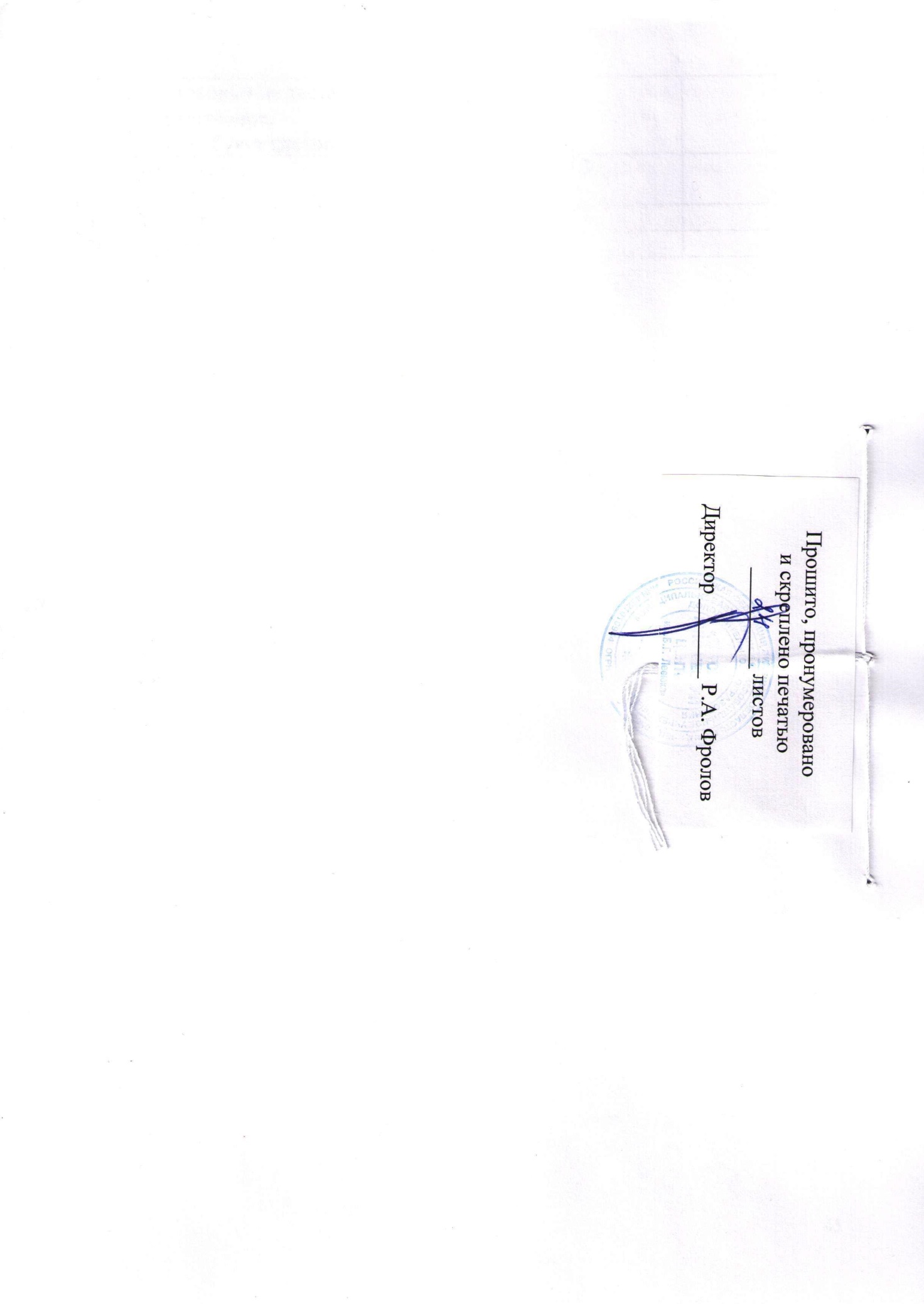 «Рассмотрено»Руководитель МО/______/ Е.В. БогдановаПротокол №1от 30 августа 2022 г.«Утверждено»Решением педагогического советаПротокол №1от 31 августа 2022 г.«Утверждаю»Директор МАОУ ДО ДЮЦ им. Б.Г. Лесюка/______/Р. А. ФроловПриказ №151от 01 сентября 2022 г.№группыГод обученияВсего учебных недельКол-во учебных днейОбъем учебных часовРежим работы1136361081 раз в неделю по 3 часа2236361081 раз в неделю по 3 часа3336361081 раз в неделю по 3 часа4336361081 раз в неделю по 3 часа5336361081 раз в неделю по 3 часа№ТЕМЫКол – во часовИз нихИз них№ТЕМЫКол – во часовтеорияпрактика1.Вводное занятие.3122.Моделирование из бумаги, картона. Аппликации.6012483.Промежуточный контроль3124.Работы-сувениры.246185. Беседы, викторины, праздники. Подготовка к конкурсам и выставкам.15-156.Текущий контроль.312ИТОГО:1082187№ТЕМЫКол – во часовИз нихИз них№ТЕМЫКол – во часовтеорияпрактика1.Вводное занятие.3122.Природный материал.183153.Моделирование из бумаги, картона.428344.Промежуточный контроль.3-35.Ниточная страна.9186.Работы-сувениры.186127.Беседы, викторины, праздники. Подготовка к конкурсам и выставкам.12-128.Текущий контроль.33-ИТОГО:1082286№ТЕМЫВсего часовИз нихИз нихИз них№ТЕМЫВсего часовтеорияпрактикапрактика1.Вводное занятие.31122.Природный материал.1211113.Бумажный город.3666304.Промежуточный контроль.3--35.Мягкая игрушка.61156.Соленое тесто.61157.Работы-сувениры.2133188.Беседы, викторины, праздники. Подготовка к конкурсам и выставкам.18101089.Итоговый контроль.333-ИТОГО:108262682№ п\пТемаКол-во часовКол-во часовДата проведения№ п\пТемаТеорияПрактикаДата проведения1.Вводное занятие. Игры на знакомство.122.Знакомство с понятием симметрия. Составление орнамента. Изготовление закладки.123.Понятие «аппликации». Аппликация «Дары осени».124.Поздравительная открытка ко Дню пожилого человека «Славим возраст золотой».125.Беседа «Осторожно, дорога!» Изготовление поделки «Светофор». Подготовка к конкурсу «Дорога глазами детей».126.Аппликация с элементами оригами«Гости из леса. Белочка».-37.Свойства бумаги. Коллективная работа «Золотое чудо».-38.Аппликация «Чудеса природы».129.Аппликации из геометрических фигур. Аппликация «Верный друг».1210.Аппликация «Заяц – беляк».1211.Изготовление поздравительной открытки ко Дню Матери.1212.Изготовление елочных игрушек.-313.Вырезание снежинок.-314.Изготовление поздравительных открыток.-315.Промежуточный контроль.3-16.Новогодний праздник.3-17.Аппликации по шаблонам с элементами оригами «Пингвины».-318.Аппликация «Сказочный лес».-319.Аппликация из бумаги и ваты «Снеговик».-320.Викторина «Зимующие птицы». Аппликация «Славят зиму снегири».1221.Аппликации из салфеток. Техника работы с салфетками. Подготовка салфеток к работе. Аппликация «Пудель».1222.Аппликация «Мудрая сова».1223.Изготовление открыток ко Дню защитников Отечества «На страже мира и добра».-324.Сюжетная аппликация «Морские обитатели».-325.Изготовление поздравительных открыток к 8 Марта.1226.Аппликации из ладошек. Аппликация «Лебединое озеро».-327.Аппликация «Ежики».-328.Аппликация «Одуванчики».-329.Понятие «оригами». Приемы складывания. Базовые формы.1230.Беседа о здоровом образе жизни. Викторина «Я выбираю ЗОЖ». Изготовление покетмода по теме.1231.Аппликация в технике оригами с элементами рисования «Жар – Птица».1232.Аппликация в технике оригами «Котенок и клубок».1233.Изготовление открыток к 9 Мая.1234.Изготовление коллективных работ.1235.Беседа на противопожарную тему «Человеку друг огонь, только ты его не тронь!». Выполнение поделки «Огнетушитель».-336.Текущий контроль.-3№ п\пТемаКол-во часовКол-во часовДата проведения№ п\пТемаТеорияПрактикаДата проведения1.Вводное занятие. Правила и обязанности. Техника безопасности.122.Сбор природного материала. Экскурсия «Ходит осень в нашем парке».123.Ознакомление с видами и свойствами природного материала. Изготовление папок для хранения.124.Информационный час «Будь добрым, человечным к бабушкам и дедушкам». Изготовление поздравительных открыток ко Дню пожилого человека. 125.Работа с природным материалом.Флористика. Понятие «флористика». Фон из листьев.-36.Изготовление маски из листьев «Золотая пора».127.Изготовление панно из листьев «Сезон дождей».128.Изготовление панно из листьев и семян «Ежик в тумане».-39.Изготовление панно из листьев и семян «Что у осени в корзинке».-310.Моделирование из бумаги, картона.Обрывная аппликация. Бумажная мозаика «Королева овощей».1211.Мастер – класс «Ты одна такая – любимая и родная». Изготовление поздравительной открытки ко Дню матери.-312.Бумажная мозаика «Зима в городе».1213.Изготовление интерьерных украшений, гирлянд.-314.Изготовление поздравительных открыток к Новому году.1215.Промежуточный контроль. -316.Новогодний праздник. «Хорошо, что каждый год к нам приходит Новый год».1217.Оригами. Из истории оригами.Термины, используемые в данной технике.Основные приемы. Изготовление поделки «Хитрые лисы».1218.Изготовление сувенира«Сладкий леденец».-319.Изготовление аппликации с элементами оригами «Белый медвежонок».-320.Модульное оригами. Термины, используемые в оригами.Основные приёмы и термины.Базовые формы. Изготовление заготовок.1221.Изготовление заготовок и сборка поделки «Рыбка».-322.Классный час «Широкая масленица». Изготовление поделки «Петрушка».1223.Мастер – класс «Наша армия - самая сильная». Изготовление подарков ко Дню Защитников Отечества.1224.Изготовление сувенира к 8 Марта. «Цветочный карнавал».1225.Самоделки из картона.Картон и его свойства.Использование трафаретов и шаблонов. Изготовление  поделок из картона:«Пожарный».1226.Изготовление поделок из картона с подвижными деталями «Веселый клоун».-327.Квест «Веселый этикет».-328.Конструирование из картона. Техника безопасности. Работа с шаблонами. Свойства картона.1229.Изготовление панно из картона в технике 3Д «Первый полет», посвящ. Дню Космонавтики.-330.Информационный час «День Земли». Аппликация «Береги планету».1231.Изготовление поздравительной открытки ко Дню Победы «России славные сыны».-332.Ниточная страна. Организация рабочего места. Виды ниток. Образцы поделок. Аппликация из нитяной крошки: «Ландыши».1233.Аппликации из нитяной крошки:«Весенняя полянка».-334.Игрушки из помпонов «Зайчик».-335.Текущий контроль.3-36.Праздник «Ура, каникулы!».-3№ п\пТемаКол-во часовКол-во часовДата проведения№ п\пТемаТеорияПрактикаДата проведения1.Вводное занятие. Ознакомление с планом. Особенности нового учебного года. Инструктаж.Режим работы объединения.122.Экскурсия «Шепот листьев». Природный материал.Сбор природного материала. Определение декоративности.Лесные находки.Охрана природы.123.Изготовление поздравительных открыток ко Дню пожилого человека. «Бабушка рядышком с дедушкой».-34.Фон из листьев. Изготовление панно из листьев и семян:«Танец листьев».-35.Викторина «Знайте правила движения, как таблицу умножения». Изготовление светофора в технике айрис фолдинг.-36.Изготовление панно из листьев и семян:«Флора».-37.Изготовление панно из листьев и семян:«Госпожа Осень».-38.Яичная скорлупа. Разновидность материалов. Способы получения декоративности. Подготовка скорлупы к работе. Изготовление панно:«Лик мира».129.Бумажное царство.Квиллинг. Немного истории.Материалы и инструменты.Основные приёмы. Подготовка к работе. Схемы выполнения:плотная катушка, ажурный элемент.1210.Сюжетная аппликация в технике квиллинг «Царевна - лебедь».1211.Изготовление поздравительных открыток ко Дню матери «Все на земле от материнских рук».-312.Мастер – класс: обереговая кукла «Берегиня».1213.Изготовление интерьерных украшений для окон.1214.Изготовление интерьерных украшений:- ёлочные игрушки, гирлянды, бумажные фонарики.-315.Промежуточный контроль.-316.Изготовление поздравительных открыток к Новому году.-317.Квиллинг. Приемы:закручивание надрезанных полосок, закручивания  листья из бумажных полосок.1218.Изготовление аппликации:«Хозяин Арктики».-319.Изготовление аппликации:«Снегири».1220.Изготовление аппликации «Зимний лес» в технике бумажный туннель.1221.Изготовление аппликации «Гвоздика».-322.Изготовление аппликации«Сказочный лес».-323.Изготовление подарков ко Дню Защитников Отечества «Вами славится Россия».-324.Изготовление поздравительных сувениров к 8 Марта «Весенняя акварель» в технике ассамбляж.1225.Композиция «Крымская лаванда» в технике ассамбляж.                                                                             1226.Аппликация «Подснежники» в технике квиллинг.-327.Презентация «Знает каждый гражданин этот номер 101,01». Правила обращения с огнем.328.Композиция «Подводный мир» в технике бумажный туннель.-329.Устный журнал «Первый старт», посвященный Дню космонавтики. Изготовление панно в технике 3Д.2130.Мягкая игрушка. Инструменты.Свойства материала.Виды швов. Как работать с выкройками. Изготовление игольницы из фетра.1231.Изготовление обереговой куклы «Конь».-332.Изготовление поздравительных открыток и сувениров ко Дню Победы «Подарок ветерану».-333.Соленое тесто. Материалы и приспособления для работы.Приготовление теста.Окрашивание. Изготовление панно «Букет цветов».1234.Изготовление медальона «Сердечко».-335.Текущий контроль.3-36.Праздник «Ура, каникулы!».3-№ п\пТемаКол-во часовКол-во часовДата проведения№ п\пТемаТеорияПрактикаДата проведения1.Вводное занятие. Ознакомление с планом. Особенности нового учебного года. Инструктаж.Режим работы объединения.122.Экскурсия «Шепот листьев». Природный материал.Сбор природного материала. Определение декоративности.Лесные находки.Охрана природы.123.Изготовление поздравительных открыток ко Дню пожилого человека «Бабушка рядышком с дедушкой».-34.Фон из листьев. Изготовление панно из листьев и семян:«Танец листьев».-35.Викторина «Знайте правила движения, как таблицу умножения». Изготовление светофора в технике айрис фолдинг.-36.Изготовление панно из листьев и семян:«Флора».-37.Изготовление панно из листьев и семян:«Госпожа Осень».-38.Яичная скорлупа. Разновидность материалов. Способы получения декоративности. Подготовка скорлупы к работе. Изготовление панно:«Лик мира».129.Бумажное царство.Квиллинг. Немного истории.Материалы и инструменты.Основные приёмы. Подготовка к работе. Схемы выполнения:плотная катушка, ажурный элемент.1210.Сюжетная аппликация в технике квиллинг «Царевна - лебедь».1211.Изготовление: поздравительных открыток ко Дню матери «Все на земле от материнских рук».-312.Мастер – класс: обереговая кукла «Берегиня».1213.Изготовление интерьерных украшений для окон.1214.Изготовление интерьерных украшений:- ёлочные игрушки, гирлянды, бумажные фонарики.-315.Промежуточный контроль.-316.Изготовление поздравительных открыток к Новому году.-317.Квиллинг. Приемы:закручивание надрезанных полосок, закручивания листья из бумажных полосок.1218.Изготовление аппликации:«Хозяин Арктики».-319.Изготовление аппликации:«Снегири».1220.Изготовление аппликации «Зимний лес» в технике бумажный туннель.1221.Изготовление аппликации «Гвоздика».-322.Изготовление аппликации«Сказочный лес»-323.Изготовление подарков ко Дню защитников Отечества «Вами славится Россия».-324.Изготовление поздравительных сувениров к 8 Марта «Весенняя акварель» в технике ассамбляж.1225.Композиция «Крымская лаванда» в технике ассамбляж.                                                                             1226.Аппликация «Подснежники» в технике квиллинг.-327.Презентация «Знает каждый гражданин этот номер 101,01». Правила обращения с огнем.328.Композиция «Подводный мир» в технике бумажный туннель.-329.Устный журнал «Первый старт», посвященный Дню космонавтики. Изготовление панно в технике 3Д.2130.Мягкая игрушка. Инструменты.Свойства материала.Виды швов. Как работать с выкройками. Изготовление игольницы из фетра.1231.Изготовление обереговой куклы «Конь».-332.Изготовление поздравительных открыток и сувениров ко Дню Победы «Подарок ветерану».-333.Соленое тесто. Материалы и приспособления для работы.Приготовление теста.Окрашивание. Изготовление панно «Букет цветов»1234.Изготовление медальона «Сердечко».-335.Текущий контроль.3-36.Праздник «Ура, каникулы!».3-№ п\пТемаКол-во часовКол-во часовДата проведения№ п\пТемаТеорияПрактикаДата проведения1.Вводное занятие. Ознакомление с планом. Особенности нового учебного года. Инструктаж.Режим работы объединения.122.Экскурсия «Шепот листьев». Природный материал.Сбор природного материала. Определение декоративности.Лесные находки.Охрана природы.123.Изготовление поздравительных открыток ко Дню пожилого человека «Бабушка рядышком с дедушкой».-34.Фон из листьев. Изготовление панно из листьев и семян:«Танец листьев».-35.Викторина «Знайте правила движения, как таблицу умножения». Изготовление светофора в технике айрис фолдинг.-36.Изготовление панно из листьев и семян:«Флора».-37.Изготовление панно из листьев и семян:«Госпожа Осень».-38.Яичная скорлупа. Разновидность материалов. Способы получения декоративности. Подготовка скорлупы к работе. Изготовление панно:«Лик мира».129.Бумажное царство.Квиллинг. Немного истории.Материалы и инструменты.Основные приёмы. Подготовка к работе. Схемы выполнения:плотная катушка, ажурный элемент.1210.Сюжетная аппликация в технике квиллинг «Царевна - лебедь».1211.Изготовление: поздравительных открыток ко Дню матери «Все на земле от материнских рук».-312.Мастер – класс: обереговая кукла «Берегиня».1213.Изготовление интерьерных украшений для окон.1214.Изготовление интерьерных украшений:- ёлочные игрушки, гирлянды, бумажные фонарики.-315.Промежуточный контроль.-316.Изготовление поздравительных открыток к Новому году.-317.Квиллинг. Приемы:закручивание надрезанных полосок, закручивания  листья из бумажных полосок.1218.Изготовление аппликации:«Хозяин Арктики».-319.Изготовление аппликации:«Снегири».1220.Изготовление аппликации «Зимний лес» в технике бумажный туннель.1221.Изготовление аппликации «Гвоздика».-322.Изготовление аппликации«Сказочный лес»-323.Изготовление подарков ко Дню Защитников Отечества «Вами славится Россия».-324.Изготовление поздравительных сувениров к 8 Марта «Весенняя акварель» в технике ассамбляж.1225.Композиция «Крымская лаванда» в технике ассамбляж.                                                                             1226.Аппликация «Подснежники» в технике квиллинг.-327.Презентация «Знает каждый гражданин этот номер 101,01». Правила обращения с огнем.328.Композиция «Подводный мир» в технике бумажный туннель.-329.Устный журнал «Первый старт», посвященный Дню космонавтики. Изготовление панно в технике 3Д.2130.Мягкая игрушка. Инструменты.Свойства материала.Виды швов. Как работать с выкройками. Изготовление игольницы из фетра.1231.Изготовление обереговой куклы «Конь».-332.Изготовление поздравительных открыток и сувениров ко Дню Победы «Подарок ветерану».-333.Соленое тесто. Материалы и приспособления для работы.Приготовление теста.Окрашивание. Изготовление панно «Букет цветов»1234.Изготовление медальона «Сердечко».-335.Текущий контроль.3-36.Праздник «Ура, каникулы!».3-